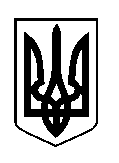 ШОСТКИНСЬКА РАЙОННА РАДАСЬОМЕ СКЛИКАННЯДЕСЯТА СЕСІЯР І Ш Е Н Н Ям.Шостка	З метою вдосконалення умов реалізації державної політики у сфері    фізичної культури і спорту, відповідно до Постанови Кабінету Міністрів України від 05 листопада 2008 року № 993 «Про затвердження Положення про дитячо-юнацьку спортивну школу» із змінами від 30.03.2016 № 248,      керуючись статтею 60, пунктом 20 частини першої, частиною другою статті 43    Закону України «Про місцеве самоврядування в Україні», районна рада  в и р і ш и л а :Змінити назву Шосткинської районної дитячо-юнацької спортивної школи Шосткинської районної ради Сумської області на нову –  комунальний    заклад «Шосткинська районна комплексна дитячо-юнацька спортивна школа» Шосткинської районної ради Сумської області.  Затвердити статут комунального закладу «Шосткинська районна комплексна дитячо-юнацька спортивна школа» Шосткинської  районної ради     Сумської області (додається).Директору комунального закладу «Шосткинська районна комплексна дитячо-юнацька спортивна школа» Шосткинської районної ради Сумської області зареєструвати зміни до статуту відповідно до вимог чинного законодавства України.Рішення Шосткинської районної ради від 28 вересня 2012 року «Про районну дитячо-юнацьку спортивну» вважати таким, що втратило чинність.Контроль за виконанням даного рішення покласти на постійну комісію районної ради з питань з питань бюджету, фінансів, цін, планування та обліку і управління комунальною власністю.Голова 						                                       В.О.Долиняквід 21 вересня 2016 рокуПро зміну назви Шосткинської районної дитячо-юнацької спортивної школи Шосткинської районної ради Сумської області та затвердження статуту комунального закладу «Шосткинська районна комплексна дитячо-юнацька спортивна школа» Шосткинської районної ради Сумської області  